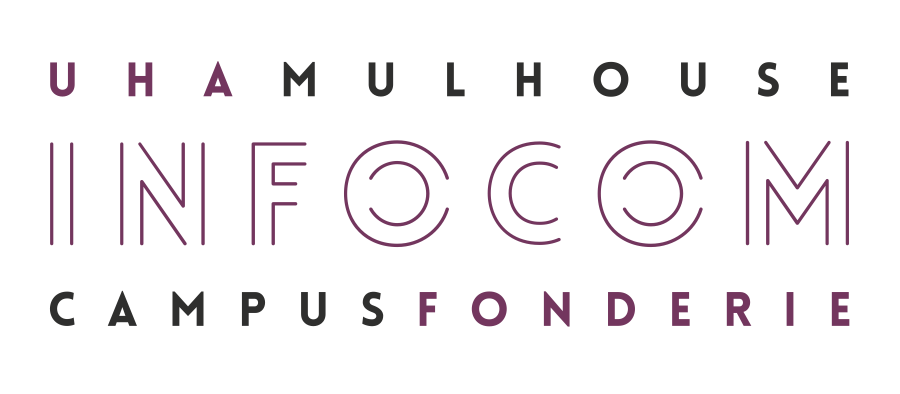 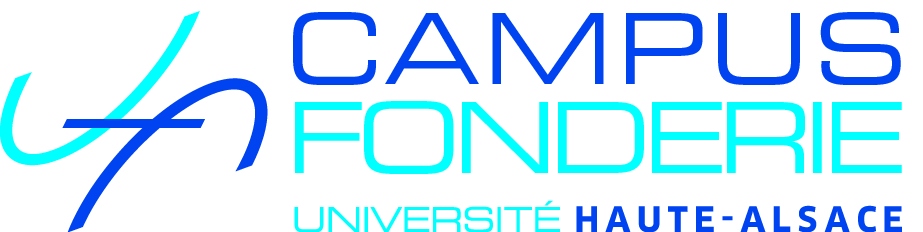 DEPARTEMENTINFORMATION & COMMUNICATION (L3 CM, M1-M2 IC, M1-M2 MEEF)CALENDRIER UNIVERSITAIRE 2021-2022
Rentrée universitaire : lundi 13 septembre 2021Pré-rentrée : L3 M1 M2 lundi 13 septembre 2021Début des cours : L3, M1, M2 lundi 13 septembre 2021Vacances de la Toussaint :Du samedi 23 octobre 2021 après les cours au mardi 2 novembre 2021 au matinVacances de Noël :Du samedi 18 décembre 2021 après les cours au lundi 3 janvier 2022 au matinFin des cours semestres impairs : samedi 18 décembre 2021 après les cours Jury semestres impairs : jeudi 10 février 2022                                                 affichage lundi 14 février 2022 à 12h00  Rentrée universitaire semestres pairs : lundi 10 janvier 2022  Vacances de février :Du samedi 12 février 2022 après les cours au lundi 21 février 2022 au matin   Vacances de printemps : Du jeudi 14 avril 2022 après les cours au lundi 25 avril 2022 au matin Fin des cours semestres pairs : L3-M1 : jeudi 14 avril 2022 après les coursM2 jeudi 30 juin 2022Stages : L3 : 6-8 semaines ; M1 8-12 semaines ; M2 Information Communication 4-6 mois (discontinu) ou alternanceSoutenances : L3 15-16 juin ; M1 29 et 30 juin 2022 ; M2 1 juillet (pour les avancés), sinon 9-10 septembre 2022 (Pour les M1-MEEF soutenance le 22 juin 2022)Jury Session 1 semestres pairs : L3 : 16 juin 2022 ; affichage 20 juin 2022M1 : 1 juillet 2022 (une seule session) ; affichage 5 juilletM2 : session 6 et 7 juillet 2022, session principale 8 et 9 septembre 2022 ; affichage 15 septembre 2022, session tardive 15 et 16 décembre 2022 (selon conditions spécifiques)2ème session semestres impairs L3 : du 22 juin au 24 juin 20222ème session semestres pairs L3 : du 29 au 30 juin 2022Jury Session 2 semestres impairs et pairs L3 : lundi 4 juillet 2022 ; affichage mercredi 6 juillet 2022